New Patient History										Date:		Full Name_________________________________________________________ 	Phone____________________________		DOB:_________________Address:______________________________________________________________________________	E-mail________________________________________________Marital Status:   M    S    W    D	Children? (#, ages)______________________________________________	SSN:____________________________	Occupation:__________________________________________	Employer:_______________________________Are you:      Right Handed       Left Handed         AmbidextrousHow did you find us?	Friend/Family	  Internet	            Doctor	   Employer	Attorney	      Other:______________________How is most of your day spent?	Standing		Sitting		Walking		Lifting/CarryingHave you ever been to a chiropractor?	No	Yes	When/Why?______________________________________________________________Ever had a vehicle crash injury?		No	Yes	When?_____________________________________________________________________Ever had a work-related injury?		No	Yes	When?_____________________________________________________________________Current Complaints or Issues that Brought You Here:  Describe each complaint/issue.  When did it begin?  How long have you had it?________________________________________________________________________________________________________________________________________________________________________________________________________________________________________________________________________________________________________________________________________________________________________________________________________________________________________________________________________________________________________________________________________________________________________________________________________________________________________________________________________________________________________________________________________________________________________________________________Have you had MRI, CT, or X-Rays for this condition?	No	Yes	When/Where?___________________________________________________Have you seen any other healthcare providers (MD, DO, PT, etc) for this condition?		No	Yes	Please describe:_______________________________________________________________________________________________________________________________Who is your Primary Care Physician?____________________________________________________________________	May we send a report to your PCP?	Yes	NoIs your condition:		Improving	Worsening	The Same	Does your pain wake you from sleep?	   No	YesAre symptoms interfering with:	Work	Sleep	Sports	Home	OtherDescribe Each Problem Area Separately (e.g., “neck pain”, “shoulder”, “lower back”)Problem Area #1:________________________________________________________________________________________________________________________________________Are your symptoms?:	Constant		Off and On	Grade your pain from 0 (no pain) to 10 (worst imaginable): 0 1 2 3 4 5 6 7 8 9 10What provokes or alleviates your symptoms?_____________________________________________________________________________________________Problem Area #2:________________________________________________________________________________________________________________________________________Are your symptoms?:	Constant		Off and On	Grade your pain from 0 (no pain) to 10 (worst imaginable): 0 1 2 3 4 5 6 7 8 9 10What provokes or alleviates your symptoms?_____________________________________________________________________________________________Problem Area #3:________________________________________________________________________________________________________________________________________Are your symptoms?:	Constant		Off and On	Grade your pain from 0 (no pain) to 10 (worst imaginable): 0 1 2 3 4 5 6 7 8 9 10	What provokes or alleviates your symptoms?_____________________________________________________________________________________________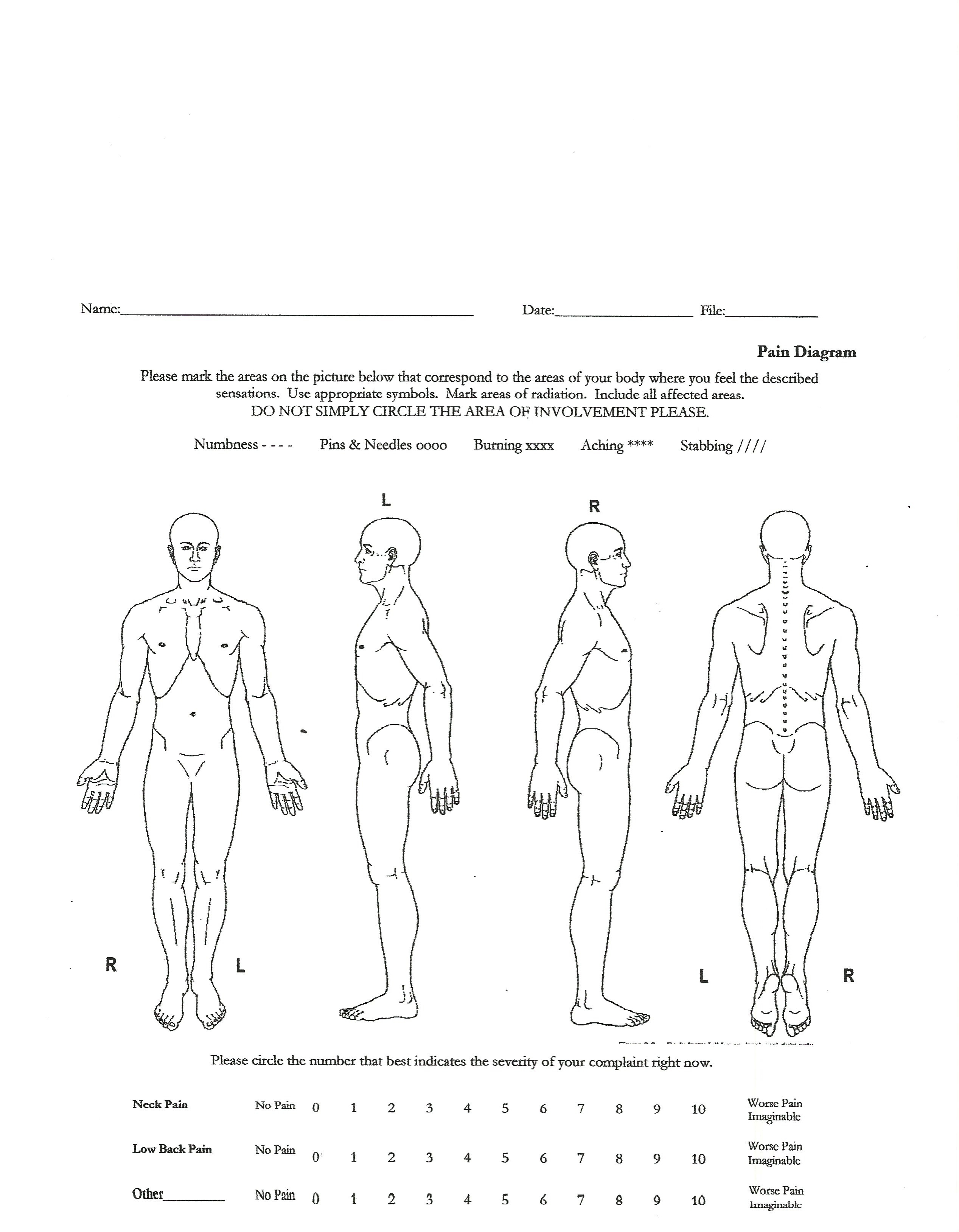 Past Medical History:Please circle any of the following conditions if you are currently or have been previously diagnosed:List ALL surgeries, major injuries, illnesses, or hospitalizations that you have had in the past.  Do you have any residual issues?________________________________________________________________________________________________________________________________________________________________________________________________________________________________________________________________________________________________________________________________________________________________________________________________________________________________________________________________________________________________________________________________________________________________________________________________________________________________________________List ALL medicines, herbs/vitamins you currently take (attach or e-mail a list if you prefer):________________________________________________________________________________________________________________________________________________________________________________________________________________________________________________________________________________________________________________________________________________________________________________________________________________________________________________________________________________________________________________________________________________________________________________________________________________________________________________Family/Social History:Do you smoke cigarettes?		No	Yes	How much?Do you drink alcohol	Daily	   Socially	              Seldom             NeverPlease rate your daily stress level:  1 2 3 4 5 6 7 8 9 10Describe your diet: ____________________________________________________________________________________________________________________________________________________________________________________________________________________________________________________________________________________________________________________________________________________________________________________________________________________________________________________________________________________Describe your regular exercise program:____________________________________________________________________________________________________________________________________________________________________________________________________________________________________________________________________________________________________________________________________________________________________________________________________________________________________________________________________________________Any significant family history of:	Diabetes	           Cancer	Heart Disease	 Conditions listed at top of page?:_______________________________________________________________________________________________I certify that the above information is correct to the best of knowledge.  I will not hold my doctor or any members of his/her staff responsible for any errors or omissions that I may have made in completion of this form._________________________________________________________________			___________________________________________________________Patient Signature							DateFinancial PolicyRestoring your health is our foremost objective. Our treatment will always be rendered solely on the base of need. Please advise us if you are unable to fulfill this policy so that we may discuss and consider alternative payment options. We require payment at the time of service unless special arrangements have been previously made. Our fees comply with the usual and customary rates for this region. We accept checks, cash, or credit card payments. REGARDING ALL INSURANCE: We cannot promise that an insurance company will pay for your care, even when it is preauthorized. We will submit bills to your insurance carrier, but will not become involved in disputes between the insured and the insurance company. This courtesy will commence as soon as we are able to confirm overage for chiropractic services and have the proper, signed insurance forms. Payment of non-covered and service balances, co-payments, and deductibles is expected at the time of services. We STRONGLY urge you to contact the insurance company to verify your benefits; sometimes incorrect information is provided to us. If an insurance company fails to pay for services within 90 days, the undersigned is responsible for payment. Ultimately, you are responsible for outstanding balances. If the insurance company erroneously pays directly to the insured, the amount shall be forwarded to this office within 3 days.MEDICARE: Medicare pays for only a portion of chiropractic services and limits the number of reimbursements treatments. Reimbursable care is limited to spinal manipulation and does not include other therapies, services, and goods that may be necessary during care. Please be advised of the following Medicare restrictions and regulations.Medicare will pay for a maximum number of treatments per calendar year, based on your diagnosis. When the maximum number of treatments has been rendered, payment is expected at the time of service. Medicare will NOT pay for an initial examination. This fee is the patient’s responsibility and will not apply to the patient’s deductible.PERSONAL INJURY, WORKER’S COMPENSATION AND/OR LITIGATION: If your complaint is the result of an occupational or automobile accident, or if litigation is pending, please notify us. If an attorney is involved, patients are required to sign a Physician’s Lien that will be forwarded to the attorney for signature. If we do not receive the signed lien from the attorney within 14 days, all services must be paid for by the patient at the time rendered. It is our policy to bill the insurance company directly and will provide the attorney with a statement.Instances will arise when we exhaust all reasonable efforts to secure payments through your insurance company, but the insurance company refuses payment. We will do our best to assist you in securing payments, but all balances are ultimately your responsibility. MISSED APPOINTMENTS: There is a $75.00 charge for missed appointments without a 24-hour notice. This charge is the patient’s responsibility and cannot be billed by the insurance company. Missed appointments fees must be paid before scheduling subsequent appointments. We may request a deposit for future appointments. If more than three appointments are missed without notification, we will recommend you seek treatment at another facility, or schedule care when you are able to commit to the recommended treatment program.In fairness to our patients who do pay for service, after reasonable efforts on our part to obtain payment, we will solicit the service of a collection agency if necessary. I have read this financial policy and understand that I am financially responsible for all unpaid balances for my care.Patient Signature: ____________________________________________________________   Date: _________________________Our Privacy PledgeWe are very concerned with protecting your privacy. While the law requires us to give you a copy of this disclosure, please understand that we have, and always will, respect the privacy of your health information.There are several circumstances in which we may have to use or disclose your health care information.We may have to disclose your health information to another health care provider or a hospital if it is necessary to refer you to them for the diagnosis, assessment, or treatment of your health condition.We may have to disclose your health information and billing records to another party if they are potentially responsible for the payment of your services.We may need to use your health information within our practice for quality control or other operational purposes.We have a more complete notice that provides a detailed description of how your health information may be used or disclosed. You have the right to review that notice before you sign this consent form ( 164.520). We reserve the right to change our privacy practices as described in that notice. If we make a change to our privacy practices, we will notify you in writing when you come in for treatment or by mail. Please feel free to call us at any time for a copy of our privacy notices.Your right to limited uses or disclosuresYou have the right to request that we do not disclose your health information to specific individuals, companies, or organizations. If you would like to place any restrictions on the use or disclosure of your health information, please let us know in writing. We are not required to agree to your restrictions. However, if we agree with your restrictions, the restriction is binding on us.Your right to revoke your authorizationYou may revoke your consent to us at any time; however, your revocation must be in writing. We will not be able to honor your revocation request if we have already released your health information before we receive your request to revoke your authorization. If you are required to give your authorization as a condition of obtaining insurance, the insurance company may have a right to your health information if they decide to contest any of your claims.I have read your consent policy and agree to it terms. I am also acknowledging that I have received a copy of this notice.________________________________________________   	      ____________________________________________________Patient Name  				     	       Authorized Provider Representative________________________________________________		       ____________________________________________________Signature					       Date________________________________________________DateCHIROPRACTIC TREATMENT INFORMED CONSENTThe nature of the chiropractic manipulation: The primary treatment used by doctors of chiropractic is manual manipulation, also known as adjustment. I will use that and any other chiropractic procedures, including examination tests, diagnostic x-ray(s) and physical therapy techniques to treat the patient now and in the future. I will apply my hands to the area of your body to be treated in such a way as to move your joints. This may cause an audible “pop” or “click” similar to when you “crack” your knuckles. You may feel or sense movement. The materials risks inherent in chiropractic adjustment: There are potential complications that may arise with any health care procedure. During manipulation, those complications include (but are not limited to); fractures, disc injuries, dislocations, muscle strain, Horner's syndrome, diaphragmatic paralysis, cervical myelopathy and costovertebral strains and/or separations. Some patients will feel stiffness and soreness following the first few days of treatment. Some techniques used to manipulate the cervical spine (neck region) have been implicated in injuries to arteries in the neck leading to, or contributing to, serious complications that include stroke. I have also indicated that with any procedure there is the possibility of an unexpected complication, though no guarantees or promises can be made concerning the results of any procedure or treatment. The probability of those risks occurring: Fractures are rare occurrences and generally result from some underlying weakness of the bone. We screen for these risk factors during the history, examination and on x-rays (if x-rays are indicated). Manipulation induced stroke has been a subject of disagreement within and outside the profession. One prominent authority (Haldeman,DC,MD) states that there is, at most, a one-in-a-million chance of such an outcome. Since that risk should be avoided, we employ tests in our examination that are designed to identify whether you may be susceptible to such an injury. The other complications are also generally described as “rare”.Treatment options other than chiropractic:Do nothingSelf administered including over the counter analgesic and rest Medical care with prescription drugs such as anti-inflammatory, muscle relaxation and pain killers Surgery, Hospitalization, traction, rehabilitation Risks inherent in other treatment options: The risk involved in doing nothing and remaining untreated. The formation of adhesions and loss of mobility sets up a pain pattern that may result in a chronic condition. Over time this may prolong treatment, make it more difficult and less effective. The risk in self administered treatment may result in overuse of over-the-counter medications which can produce undesirable side effects. If complete rest is impractical, premature return to work and other activities may aggravate the condition and extend the recovery time. The probability of such complications depends on the patient's general health, severity of discomfort, Pain tolerance and self-discipline. The risk involved with medical care and prescription drugs. Undesirable side effects and dependence on drugs. The risk also depends on the patient's general health, severity of discomfort, pain tolerance, self discipline and medical supervision. Medications generally entail significant risks, some with higher probabilities. The risk involved in surgery. Adverse reaction to anesthesia, iatrogenic (doctor caused) mishap, risk of hospitalization (exposure to communicable disease, iatrogenic mishap and expense), and an extended convalescent period. The probability of those risks occurring varies according to many factors. DO NOT SIGN UNTIL YOU HAVE READ AND FULLY UNDERSTAND THE CHIROPRACTIC TREATMENT INFORMED CONSENTPlease check the appropriate block and sign below; 	I have read [ ] or have had read to me [ ] the above explanation of the chiropractic adjustment and related treatment. I have discussed with Dr. Jean Kelly or Dr. Michael Melander and have had my questions answered to my satisfaction. By signing below I state that I have weighed the risks involved in undergoing chiropractic treatment and understand that there are other treatment options. By signing below I state I have myself decided that it is in my best interest to undergo the treatment recommended. Having been informed of the potential risks, I hereby give my consent to the aforementioned treatment. Print Name:____________________________________		Date:_______________________________________________________ Signature:______________________________________ 		Signature of Parent/Guardian: __________________________Back PainConcussionIrritable BowelHIV +NervousnessNeck PainKnocked UnconsciousDigestion ProblemsHepatitisDepressionNumbness/TinglingEye InjuriesHeart ProblemMononucleosisAnxietySciaticaSinus ProblemsKidney ProblemAnemiaChemical AddictionJaw Pain/TMJShortness of BreathThyroid ProblemExcessive ThirstEating DisorderHeadachesDizzinessLiver ProblemNight SweatsAllergiesShoulder PainChest PainsGall Bladder ProblemWeight LossDifficulty BreathingElbow/Arm PainHigh Blood PressureLung DiseaseFrequent UrinationAsthmaCarpal Tunnel Syn.ArteriosclerosisMenstrual IrregularityDiabetesChronic CoughKnee ProblemsConstipationMenstrual crampsLimb EdemaCancerFoot or Ankle PainSleep DisorderProstate ProblemBruise EasilyLumps/TumorsWrist or Hand PainFracturesUterus/Ovary ProblemsChronic FatigueBursitisSprained Ankle(s)Osteoporosis (‘penia)Skin DiseasesLyme’s DiseaseOther: